First Free Methodist Church of SaginawFirst Sunday after ChristmasJanuary 1, 2023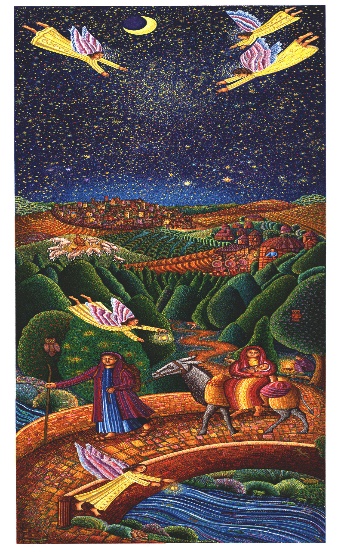 “Then Joseph got up, took the child and his mother by night, and went to Egypt" (Matthew 2:14)Minister: Rodney NormanFirst Free Methodist Church2625 N. Center Rd.Saginaw, Michigan 48603Phone: (989) 799-2930Email: saginawfmc@gmail.comwww.saginawfirstfmc.orgFirst Sunday after ChristmasJanuary 1, 2023Prelude **Greeting/Announcements*Call to Worship (spoken responsively)L: 	The Holy One called to the earthP: 	Heavenly angels spoke to earthly shepherdsL: 	Eternity entered time in the child of BethlehemP: 	The virgin gave birth to a son L: 	God’s splendor shines as a bright star P: 	Where the Light of the world is humbly bornL: 	The Light of life came in flesh, born into human pain and joyP: 	Giving us the power to be children of God*Opening Hymn: “O Worship the King” #64 (vv.1-4)O worship the King all-glorious aboveO gratefully sing His power and His loveOur shield and defender, the Ancient of DaysPavilioned in splendor and girded with praiseO tell of His might and sing of His graceWhose robe is the light, whose canopy spaceHis chariots of wrath the deep thunderclouds formAnd dark is His path on the wings of the stormThy bountiful care, what tongue can recite?It breathes in the air, it shines in the lightIt streams from the hills, it descends to the plainAnd sweetly distills in the dew and the rainFrail children of dust, and feeble as frailIn Thee do we trust, nor find Thee to failThy mercies, how tender, how firm to the endOur Maker, Defender, Redeemer, and Friend*Passing of the Peace*Invocation and Lord’s PrayerL: 	Almighty God, look upon our lives and cause all darkness and doubt to vanish beneath your gaze. Look upon our ministries and banish all barriers to effectiveness and faithfulness. Fill our life and mission with receptiveness to your Holy Spirits directive, that we may always be led into paths of fruitful ministry. May we continually be reminded of your incarnation, as we pray the prayer that Jesus taught His disciples…P:	Our Father, who art in heaven, hallowed be Your name. Your kingdom come; your will be done in earth as it is in heaven. Give us this day our daily bread and forgive us our debts as we forgive our debtors. And lead us not into temptation but deliver us from evil. For Yours is the kingdom, and the power, and the glory forever. Amen. *Gloria PatriGlory be to the Father​And to the Son and to the Holy Ghost.​As it was in the beginning​Is now and ever shall be.​World without end. ​Amen. Amen.​Responsive Reading: Isaiah 67P:	I will recount the gracious deeds of the LORD, the praiseworthy acts of the LORD, because of all that the LORD has done for us, and the great favor to the house of Israel that he has shown them according to his mercy, according to the abundance of his steadfast love. For he said, “Surely they are my people, children who will not deal falsely”; and he became their savior in all their distress. It was no messenger or angel but his presence that saved them; in his love and in his pity he redeemed them; he lifted them up and carried them all the days of old.Congregational Hymn: “My Savior’s Love” #224 (vv.1,4-5) I stand amazed in the presenceOf Jesus, the NazareneAnd wonder how he could love meA sinner, condemned, unclean How marvelous, how wonderfulAnd my song shall ever beHow marvelous, how wonderfulIs my Savior’s love for meHe took my sins and my sorrowsHe made them his very ownHe bore the burden to CalvaryAnd suffered and died alone How marvelous, how wonderfulAnd my song shall ever beHow marvelous, how wonderfulIs my Savior’s love for meWhen with the ransomed in gloryHis face I at last shall see’Twill be my joy through the agesTo sing of his love for me How marvelous, how wonderfulAnd my song shall ever beHow marvelous, how wonderfulIs my Savior’s love for mePrayers of the PeopleL:	Lord in Your Mercy…P:	Hear our prayer.Gospel Lesson: Matthew 4:1-11SermonPrayer of ResponseHymn of Response: “I Sing Praises” (vv.1-2)I sing praises to Your Name, O LordPraises to Your Name, O LordFor Your Name is greatAnd greatly to be praisedWe give glory to Your Name, O LordGlory to Your Name, O LordFor Your name is greatAnd greatly to be praisedInvitation of OfferingL: 	The royal son will rule from age to age. All kings will bow down to him and all nations will serve him. His name will endure forever, as we collect this morning’s tithes and offerings.*Doxology*Prayer*Closing Hymn: “Thou Didst Leave Thy Throne” #193 (vv.1-2,5)Thou didst leave Thy throne and Thy kingly crownWhen Thou camest to earth for meBut in Bethlehem's home was there found no roomFor Thy holy nativityO come to my heart, Lord JesusThere is room in my heart for TheeHeaven’s arches rang when the angels sangProclaiming Thy royal degreeBut of lowly birth didst Thou come to earthAnd in great humilityO come to my heart, Lord JesusThere is room in my heart for TheeWhen the heavens shall ring, and the angels singAt Thy coming to victoryLet Thy voice call me home, saying “Yet there is roomThere is room at My side for thee”My heart shall rejoice, Lord JesusWhen Thou comest and callest for me*BenedictionL: 	The Word became flesh and dwelt among us. May Christ’s light shine in darkest corners our world. May Christ’s light illuminate our paths. May all see the star leading to salvation in us. Go in peace to love and serve. Amen.